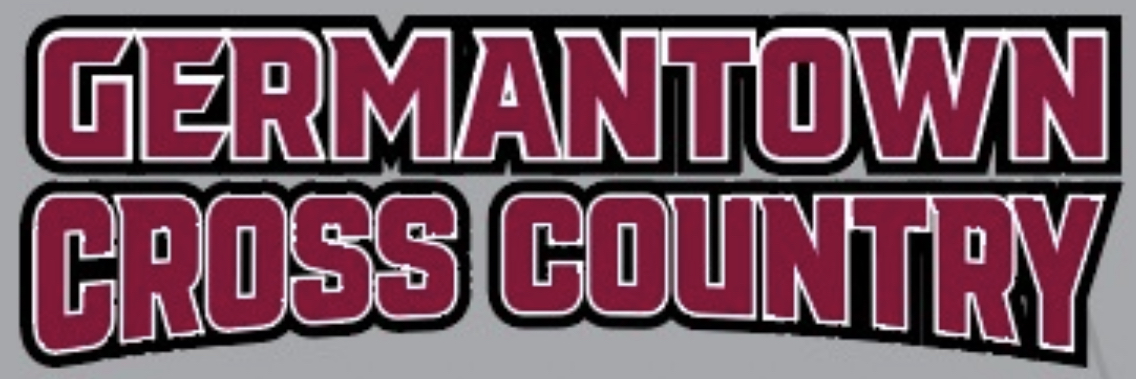 Tentative 2023 Schedule	Date		          Meet/Times				    Location	8/26		Eagle Claw Invitational			Gary Park			9:00 a.m. – HS girls (5K)			Eupora, MS			9:45 a.m. – HS boys (5K)			$5 parking fee			10:30 a.m. – MS girls (2 miles)			11:00 a.m. – MS boys (2 miles)	9/2		The Opener (Mississippi College)		Choctaw Trails			TBA	9/9		Fleet Feet Invitational			Northwest Rankin M.S.			9:00 a.m. – HS girls (5K)			Flowood, MS			9:45 a.m. – HS boys (5K)			$7 per person entry fee			10:30 a.m. – MS girls (3K)			(cash only)			11:00 a.m. – MS boys (3K) 	9/16		Saltillo Invitational (HS Only)			Saltillo H.S.			8:30 a.m. – 5A-7A HS girls (5K)		Saltillo, MS			9:15 a.m. – 5A- 7A HS boys (5K)		$10 parking fee	9/23		Clinton Arrow Invitational			Clinton H.S.			8:00 a.m. – Varsity girls (5K)			Clinton, MS			8:40 a.m. – Varsity boys (5K)			$5 parking fee			9:20 a.m. – MS girls (3K)			(cash only)			9:45 a.m. – MS boys (3K) 	9/30 		Open	10/7		Jaguar Trails Classic				Madison M.S.			TBA	10/14		Watson High School Classic (Ms. College)	Choctaw Trails			TBA 	10/TBA	MHSAA Middle School XC Classic		Choctaw Trails			TBA	10/TBA	MHSAA District 5-6-7 Super Regionals	Choctaw Trails			TBA	11/TBA	MHSAA 7A State Meet			Choctaw Trails			TBA	11/12		Mississippi XC All-State Meet		Choctaw Trails			(We must qualify for this meet.)		Clinton, MS			10:45 a.m. – Girls Championship (5K)		$5 parking fee			11:15 a.m. – Boys Championship (5K)			11:45 a.m. – All Comers 1 mile run